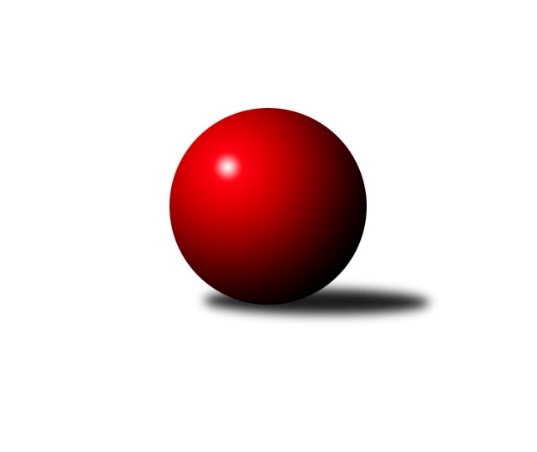 Č.1Ročník 2012/2013	15.9.2012Nejlepšího výkonu v tomto kole: 3455 dosáhlo družstvo: KK PSJ Jihlava1. KLM 2012/2013Výsledky 1. kolaSouhrnný přehled výsledků:KK Slavoj Praha	- SKK  Náchod	2:6	3292:3425	9.0:15.0	15.9.TJ Spartak Přerov˝A˝	- TJ Jiskra Kovářská	4:4	3420:3300	13.5:10.5	15.9.TJ Centropen Dačice	- TJ Sokol Husovice	2:6	3326:3392	11.0:13.0	15.9.TJ Sokol Kolín 	- TJ Valašské Meziříčí	5:3	3346:3286	13.5:10.5	15.9.TJ Třebíč	- TJ Sokol KARE Luhačovice˝A˝	6:2	3441:3316	13.0:11.0	15.9.KK PSJ Jihlava	- SKK Svijany  Vrchlabí	7:1	3455:3381	15.5:8.5	15.9.Tabulka družstev:	1.	KK PSJ Jihlava	1	1	0	0	7.0 : 1.0 	15.5 : 8.5 	 3455	2	2.	SKK  Náchod	1	1	0	0	6.0 : 2.0 	15.0 : 9.0 	 3425	2	3.	TJ Třebíč	1	1	0	0	6.0 : 2.0 	13.0 : 11.0 	 3441	2	4.	TJ Sokol Husovice	1	1	0	0	6.0 : 2.0 	13.0 : 11.0 	 3392	2	5.	TJ Sokol Kolín	1	1	0	0	5.0 : 3.0 	13.5 : 10.5 	 3346	2	6.	TJ Spartak Přerov˝A˝	1	0	1	0	4.0 : 4.0 	13.5 : 10.5 	 3420	1	7.	TJ Jiskra Kovářská	1	0	1	0	4.0 : 4.0 	10.5 : 13.5 	 3300	1	8.	TJ Valašské Meziříčí	1	0	0	1	3.0 : 5.0 	10.5 : 13.5 	 3286	0	9.	TJ Centropen Dačice	1	0	0	1	2.0 : 6.0 	11.0 : 13.0 	 3326	0	10.	TJ Sokol KARE Luhačovice˝A˝	1	0	0	1	2.0 : 6.0 	11.0 : 13.0 	 3316	0	11.	KK Slavoj Praha	1	0	0	1	2.0 : 6.0 	9.0 : 15.0 	 3292	0	12.	SKK Svijany  Vrchlabí	1	0	0	1	1.0 : 7.0 	8.5 : 15.5 	 3381	0Podrobné výsledky kola:	 KK Slavoj Praha	3292	2:6	3425	SKK  Náchod	Martin Kozel st.	153 	 147 	 132 	135	567 	 1:3 	 585 	 140	149 	 152	144	Daniel Neumann	Zdeněk Gartus	136 	 138 	 139 	136	549 	 1:3 	 562 	 160	139 	 121	142	Jiří Hetych ml.	Jiří Bartoníček	145 	 144 	 135 	120	544 	 3:1 	 550 	 136	127 	 131	156	Martin Kovář	Stanislav Březina	139 	 127 	 156 	150	572 	 2:2 	 543 	 141	135 	 134	133	Ladislav Beránek	Anton Stašák	117 	 134 	 156 	127	534 	 1:3 	 586 	 152	142 	 140	152	Petr Holý	Petr Pavlík	99 	 142 	 157 	128	526 	 1:3 	 599 	 135	152 	 144	168	Jaroslav Hažvarozhodčí: Nejlepší výkon utkání: 599 - Jaroslav Hažva	 TJ Spartak Přerov˝A˝	3420	4:4	3300	TJ Jiskra Kovářská	Roman Goldemund	139 	 150 	 127 	129	545 	 1:3 	 558 	 156	136 	 133	133	Martin Pejčoch	Jiří Divila ml.	128 	 145 	 144 	140	557 	 2:2 	 573 	 155	138 	 136	144	Vlastimil Zeman ml. ml.	Jakub Pleban	132 	 152 	 140 	143	567 	 2:2 	 573 	 158	141 	 149	125	Milan Hrouda	Jiří Hendrych	137 	 132 	 147 	131	547 	 1:3 	 569 	 151	129 	 148	141	David Junek	Vlastimil Bělíček	151 	 150 	 164 	154	619 	 4:0 	 503 	 123	124 	 122	134	Jaroslav Tejml *1	Václav Mazur	147 	 153 	 130 	155	585 	 3.5:0.5 	 524 	 124	124 	 130	146	Vlastimil Zeman st.rozhodčí: střídání: *1 od 31. hodu Petr DvořákNejlepší výkon utkání: 619 - Vlastimil Bělíček	 TJ Centropen Dačice	3326	2:6	3392	TJ Sokol Husovice	Milan Kabelka	141 	 141 	 133 	130	545 	 1:3 	 559 	 146	131 	 149	133	Zdeněk Vymazal	Jiří Malínek	130 	 120 	 132 	126	508 	 1:3 	 573 	 168	135 	 129	141	Libor Škoula	Karel Novák	149 	 140 	 144 	150	583 	 3:1 	 561 	 136	139 	 124	162	Jiří Axman ml. ml.	Tomáš Bártů	138 	 139 	 133 	149	559 	 2:2 	 584 	 149	138 	 149	148	Dušan Ryba	Václav Zajíc	134 	 142 	 146 	148	570 	 1:3 	 586 	 148	148 	 129	161	Jiří Radil	Milan Blecha	147 	 136 	 142 	136	561 	 3:1 	 529 	 127	121 	 152	129	Jan Machálek st.rozhodčí: Nejlepší výkon utkání: 586 - Jiří Radil	 TJ Sokol Kolín 	3346	5:3	3286	TJ Valašské Meziříčí	Jan Pelák	133 	 139 	 155 	144	571 	 2:2 	 575 	 144	136 	 136	159	Radim Metelka	Robert Petera	136 	 134 	 138 	134	542 	 1.5:2.5 	 559 	 135	135 	 138	151	David Volek	Jindřich Lauer *1	118 	 125 	 132 	132	507 	 3:1 	 499 	 145	117 	 126	111	Ondřej Topič	Jiří Němec	150 	 143 	 147 	120	560 	 3:1 	 548 	 132	132 	 143	141	Luboš Gassmann	Martin Švorba	138 	 144 	 163 	151	596 	 3:1 	 538 	 149	135 	 117	137	Vladimír Výrek	Roman Weiss	166 	 144 	 127 	133	570 	 1:3 	 567 	 145	151 	 136	135	Tomáš Cabákrozhodčí: střídání: *1 od 31. hodu Jaroslav ŠatníkNejlepší výkon utkání: 596 - Martin Švorba	 TJ Třebíč	3441	6:2	3316	TJ Sokol KARE Luhačovice˝A˝	Karel Uhlíř	170 	 146 	 136 	133	585 	 3:1 	 559 	 143	144 	 133	139	Jiří Staněk	Jiří Mikoláš	142 	 136 	 125 	143	546 	 1:3 	 567 	 132	140 	 147	148	Michal Markus	Petr Dobeš ml.	161 	 150 	 155 	133	599 	 3:1 	 541 	 151	117 	 130	143	Jiří Kudláček	Robert Pevný	130 	 158 	 154 	127	569 	 2:2 	 543 	 131	140 	 131	141	Jiří Mrlík	Václav Rypel	125 	 147 	 151 	132	555 	 2:2 	 562 	 153	140 	 131	138	Radek Polách	Kamil Nestrojil	127 	 156 	 147 	157	587 	 2:2 	 544 	 129	133 	 124	158	Pavel Kubálekrozhodčí: Nejlepší výkon utkání: 599 - Petr Dobeš ml.	 KK PSJ Jihlava	3455	7:1	3381	SKK Svijany  Vrchlabí	Jiří Partl	114 	 169 	 129 	142	554 	 2:2 	 539 	 148	137 	 135	119	Vlado Žiško	Petr Benedikt	144 	 137 	 145 	139	565 	 3:1 	 552 	 135	146 	 133	138	Kamil Fiebinger	Daniel Braun	145 	 133 	 135 	139	552 	 4:0 	 522 	 132	132 	 130	128	Pavel Nežádal	Václav Rychtařík ml.	154 	 133 	 149 	155	591 	 2:2 	 575 	 138	138 	 129	170	Zdeněk Říha	Jakub Zdražil	132 	 137 	 144 	156	569 	 2:2 	 599 	 167	134 	 147	151	Michal Rolf	Tomáš Valík	160 	 151 	 145 	168	624 	 2.5:1.5 	 594 	 166	145 	 145	138	David Hoblrozhodčí: Nejlepší výkon utkání: 624 - Tomáš ValíkPořadí jednotlivců:	jméno hráče	družstvo	celkem	plné	dorážka	chyby	poměr kuž.	Maximum	1.	Tomáš Valík 	KK PSJ Jihlava	624.00	374.0	250.0	2.0	1/1	(624)	2.	Vlastimil Bělíček 	TJ Spartak Přerov˝A˝	619.00	390.0	229.0	1.0	1/1	(619)	3.	Petr Dobeš  ml.	TJ Třebíč	599.00	369.0	230.0	2.0	1/1	(599)	4.	Jaroslav Hažva 	SKK  Náchod	599.00	386.0	213.0	1.0	1/1	(599)	5.	Michal Rolf 	SKK Svijany  Vrchlabí	599.00	396.0	203.0	1.0	1/1	(599)	6.	Martin Švorba 	TJ Sokol Kolín 	596.00	393.0	203.0	2.0	1/1	(596)	7.	David Hobl 	SKK Svijany  Vrchlabí	594.00	382.0	212.0	2.0	1/1	(594)	8.	Václav Rychtařík  ml.	KK PSJ Jihlava	591.00	374.0	217.0	1.0	1/1	(591)	9.	Kamil Nestrojil 	TJ Třebíč	587.00	386.0	201.0	1.0	1/1	(587)	10.	Petr Holý 	SKK  Náchod	586.00	372.0	214.0	1.0	1/1	(586)	11.	Jiří Radil 	TJ Sokol Husovice	586.00	381.0	205.0	5.0	1/1	(586)	12.	Václav Mazur 	TJ Spartak Přerov˝A˝	585.00	363.0	222.0	0.0	1/1	(585)	13.	Daniel Neumann 	SKK  Náchod	585.00	382.0	203.0	2.0	1/1	(585)	14.	Karel Uhlíř 	TJ Třebíč	585.00	397.0	188.0	6.0	1/1	(585)	15.	Dušan Ryba 	TJ Sokol Husovice	584.00	380.0	204.0	0.0	1/1	(584)	16.	Karel Novák 	TJ Centropen Dačice	583.00	372.0	211.0	1.0	1/1	(583)	17.	Radim Metelka 	TJ Valašské Meziříčí	575.00	368.0	207.0	0.0	1/1	(575)	18.	Zdeněk Říha 	SKK Svijany  Vrchlabí	575.00	382.0	193.0	7.0	1/1	(575)	19.	Libor Škoula 	TJ Sokol Husovice	573.00	355.0	218.0	2.0	1/1	(573)	20.	Milan Hrouda 	TJ Jiskra Kovářská	573.00	367.0	206.0	4.0	1/1	(573)	21.	Vlastimil Zeman ml.  ml.	TJ Jiskra Kovářská	573.00	372.0	201.0	1.0	1/1	(573)	22.	Stanislav Březina 	KK Slavoj Praha	572.00	370.0	202.0	1.0	1/1	(572)	23.	Jan Pelák 	TJ Sokol Kolín 	571.00	364.0	207.0	2.0	1/1	(571)	24.	Václav Zajíc 	TJ Centropen Dačice	570.00	366.0	204.0	1.0	1/1	(570)	25.	Roman Weiss 	TJ Sokol Kolín 	570.00	370.0	200.0	0.0	1/1	(570)	26.	Robert Pevný 	TJ Třebíč	569.00	359.0	210.0	0.0	1/1	(569)	27.	David Junek 	TJ Jiskra Kovářská	569.00	370.0	199.0	2.0	1/1	(569)	28.	Jakub Zdražil 	KK PSJ Jihlava	569.00	377.0	192.0	2.0	1/1	(569)	29.	Michal Markus 	TJ Sokol KARE Luhačovice˝A˝	567.00	358.0	209.0	2.0	1/1	(567)	30.	Jakub Pleban 	TJ Spartak Přerov˝A˝	567.00	372.0	195.0	3.0	1/1	(567)	31.	Martin Kozel  st.	KK Slavoj Praha	567.00	375.0	192.0	2.0	1/1	(567)	32.	Tomáš Cabák 	TJ Valašské Meziříčí	567.00	375.0	192.0	3.0	1/1	(567)	33.	Petr Benedikt 	KK PSJ Jihlava	565.00	370.0	195.0	2.0	1/1	(565)	34.	Jiří Hetych  ml.	SKK  Náchod	562.00	359.0	203.0	2.0	1/1	(562)	35.	Radek Polách 	TJ Sokol KARE Luhačovice˝A˝	562.00	368.0	194.0	2.0	1/1	(562)	36.	Milan Blecha 	TJ Centropen Dačice	561.00	389.0	172.0	2.0	1/1	(561)	37.	Jiří Axman ml.  ml.	TJ Sokol Husovice	561.00	391.0	170.0	0.0	1/1	(561)	38.	Jiří Němec 	TJ Sokol Kolín 	560.00	370.0	190.0	1.0	1/1	(560)	39.	Zdeněk Vymazal 	TJ Sokol Husovice	559.00	358.0	201.0	1.0	1/1	(559)	40.	Tomáš Bártů 	TJ Centropen Dačice	559.00	371.0	188.0	3.0	1/1	(559)	41.	Jiří Staněk 	TJ Sokol KARE Luhačovice˝A˝	559.00	373.0	186.0	0.0	1/1	(559)	42.	David Volek 	TJ Valašské Meziříčí	559.00	373.0	186.0	2.0	1/1	(559)	43.	Martin Pejčoch 	TJ Jiskra Kovářská	558.00	353.0	205.0	3.0	1/1	(558)	44.	Jiří Divila ml. 	TJ Spartak Přerov˝A˝	557.00	374.0	183.0	1.0	1/1	(557)	45.	Václav Rypel 	TJ Třebíč	555.00	358.0	197.0	2.0	1/1	(555)	46.	Jiří Partl 	KK PSJ Jihlava	554.00	363.0	191.0	3.0	1/1	(554)	47.	Daniel Braun 	KK PSJ Jihlava	552.00	370.0	182.0	6.0	1/1	(552)	48.	Kamil Fiebinger 	SKK Svijany  Vrchlabí	552.00	386.0	166.0	6.0	1/1	(552)	49.	Martin Kovář 	SKK  Náchod	550.00	367.0	183.0	1.0	1/1	(550)	50.	Zdeněk Gartus 	KK Slavoj Praha	549.00	355.0	194.0	0.0	1/1	(549)	51.	Luboš Gassmann 	TJ Valašské Meziříčí	548.00	342.0	206.0	1.0	1/1	(548)	52.	Jiří Hendrych 	TJ Spartak Přerov˝A˝	547.00	374.0	173.0	2.0	1/1	(547)	53.	Jiří Mikoláš 	TJ Třebíč	546.00	361.0	185.0	2.0	1/1	(546)	54.	Milan Kabelka 	TJ Centropen Dačice	545.00	360.0	185.0	2.0	1/1	(545)	55.	Roman Goldemund 	TJ Spartak Přerov˝A˝	545.00	368.0	177.0	3.0	1/1	(545)	56.	Pavel Kubálek 	TJ Sokol KARE Luhačovice˝A˝	544.00	364.0	180.0	7.0	1/1	(544)	57.	Jiří Bartoníček 	KK Slavoj Praha	544.00	371.0	173.0	2.0	1/1	(544)	58.	Ladislav Beránek 	SKK  Náchod	543.00	359.0	184.0	0.0	1/1	(543)	59.	Jiří Mrlík 	TJ Sokol KARE Luhačovice˝A˝	543.00	374.0	169.0	2.0	1/1	(543)	60.	Robert Petera 	TJ Sokol Kolín 	542.00	376.0	166.0	2.0	1/1	(542)	61.	Jiří Kudláček 	TJ Sokol KARE Luhačovice˝A˝	541.00	357.0	184.0	1.0	1/1	(541)	62.	Vlado Žiško 	SKK Svijany  Vrchlabí	539.00	367.0	172.0	2.0	1/1	(539)	63.	Vladimír Výrek 	TJ Valašské Meziříčí	538.00	370.0	168.0	6.0	1/1	(538)	64.	Anton Stašák 	KK Slavoj Praha	534.00	347.0	187.0	0.0	1/1	(534)	65.	Jan Machálek  st.	TJ Sokol Husovice	529.00	363.0	166.0	3.0	1/1	(529)	66.	Petr Pavlík 	KK Slavoj Praha	526.00	359.0	167.0	2.0	1/1	(526)	67.	Vlastimil Zeman st. 	TJ Jiskra Kovářská	524.00	368.0	156.0	6.0	1/1	(524)	68.	Pavel Nežádal 	SKK Svijany  Vrchlabí	522.00	353.0	169.0	4.0	1/1	(522)	69.	Jiří Malínek 	TJ Centropen Dačice	508.00	354.0	154.0	3.0	1/1	(508)	70.	Ondřej Topič 	TJ Valašské Meziříčí	499.00	332.0	167.0	0.0	1/1	(499)Sportovně technické informace:Starty náhradníků:registrační číslo	jméno a příjmení 	datum startu 	družstvo	číslo startu
Hráči dopsaní na soupisku:registrační číslo	jméno a příjmení 	datum startu 	družstvo	Program dalšího kola:2. kolo22.9.2012	so	10:00	TJ Sokol KARE Luhačovice˝A˝ - KK Slavoj Praha	22.9.2012	so	10:00	TJ Valašské Meziříčí - TJ Spartak Přerov˝A˝	22.9.2012	so	11:00	TJ Jiskra Kovářská - KK PSJ Jihlava	22.9.2012	so	14:00	TJ Centropen Dačice - TJ Sokol Kolín 	22.9.2012	so	15:00	SKK Svijany  Vrchlabí - TJ Třebíč	22.9.2012	so	15:30	TJ Sokol Husovice - SKK  Náchod	Nejlepší šestka kola - absolutněNejlepší šestka kola - absolutněNejlepší šestka kola - absolutněNejlepší šestka kola - absolutněNejlepší šestka kola - dle průměru kuželenNejlepší šestka kola - dle průměru kuželenNejlepší šestka kola - dle průměru kuželenNejlepší šestka kola - dle průměru kuželenNejlepší šestka kola - dle průměru kuželenPočetJménoNázev týmuVýkonPočetJménoNázev týmuPrůměr (%)Výkon1xTomáš ValíkJihlava6241xVlastimil BělíčekSp.Přerov A109.326191xVlastimil BělíčekSp.Přerov A6191xTomáš ValíkJihlava109.26241xPetr Dobeš ml.Třebíč5991xJaroslav HažvaSKK  Náchod108.615991xJaroslav HažvaSKK  Náchod5991xMartin ŠvorbaKolín106.855961xMichal RolfVrchlabí Svijan5991xPetr HolýSKK  Náchod106.255861xMartin ŠvorbaKolín5961xDaniel NeumannSKK  Náchod106.07585